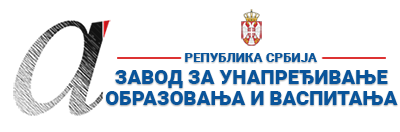 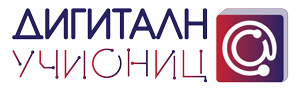 ПРИПРЕМА ЗА ЧАС*Детаљно опишите на који начин се користе функције и сегменти дигиталних образовних ресурса / алата, апликација и софтвера при реализацији овог часа.**Уз припрему за час пожељно је приложити и линк ка презентацији или линкове ка онлајн апликацијама и алатима коришћеним за реализацију часа (уколико су коришћене презентације и онлајн алати). Презентација се може урадити у било ком софтверу за израду презентација (PowerPoint, Google Slide, Prezi, Zoho Show, Sway, Canva или било који други), а избор онлајн алата и апликација је у потпуности слободан (то могу бити алати приказани на обуци, али и било који други које користите у вашем раду). Презентације треба да буду подељене преко линка ка неком од алата за складиштење података у облаку (Google Drive, OneDrive, Dropbox…). Презентације (линкови) се не могу слати преко онлајн сервиса као што је WeeTransfer и слични, јер је време складиштења података на оваквим сервисима обично ограничено на 10-15 дана, након чега се линк и подаци бришу. Презентација часа може бити и у виду видео презентације (материјала) постављене на неки од сервиса као што су YouTube, Dailymotion, TikTok…
Уколико користите дигиталне уџбенике за реализацију овог часа, довољно је само да наведете дигитални уџбеник (назив и издавача) који користите и у реду „12. Детаљан опис“ опишете на који начин се користи (који сегменти и функције) при реализацији часа.***Ред „16 Остало“ није обавезан, али може да утиче на избор за Базу радова.****НАЈКВАЛИТЕТНИЈЕ ПРИПРЕМЕ ЗА ЧАС БИЋЕ ПОСТАВЉЕНЕ У БАЗУ РАДОВА НА САЈТУ ПРОЈЕКТА https://digitalnaucionica.edu.rs/1. ШколаОсновна школа „Вук Караџић“ Основна школа „Вук Караџић“ МестоСмедеревска Паланка Смедеревска Паланка Смедеревска Паланка 2. Наставник (име и презиме)Јована Аврамовић Маринковић Јована Аврамовић Маринковић Јована Аврамовић Маринковић Јована Аврамовић Маринковић Јована Аврамовић Маринковић Јована Аврамовић Маринковић 3. Модел наставе (изабрати из падајућег менија):3. Модел наставе (изабрати из падајућег менија):4. Предмет:Српски језик и књижевност Српски језик и књижевност Српски језик и књижевност Српски језик и књижевност Разред        осми 5. Наставна тема - модул:„Кад се сретну сан и јава“„Кад се сретну сан и јава“„Кад се сретну сан и јава“„Кад се сретну сан и јава“„Кад се сретну сан и јава“„Кад се сретну сан и јава“6. Наставна јединица:„Женидба Милића Барјактара“, Народна епска песма „Женидба Милића Барјактара“, Народна епска песма „Женидба Милића Барјактара“, Народна епска песма „Женидба Милића Барјактара“, Народна епска песма „Женидба Милића Барјактара“, Народна епска песма „Женидба Милића Барјактара“, Народна епска песма 7. Циљ наставне јединице:Тумачење књижевнотеоријских одлика песме помоћу методе критичког мишљења „Дрво проблема“.Тумачење књижевнотеоријских одлика песме помоћу методе критичког мишљења „Дрво проблема“.Тумачење књижевнотеоријских одлика песме помоћу методе критичког мишљења „Дрво проблема“.Тумачење књижевнотеоријских одлика песме помоћу методе критичког мишљења „Дрво проблема“.Тумачење књижевнотеоријских одлика песме помоћу методе критичког мишљења „Дрво проблема“.Тумачење књижевнотеоријских одлика песме помоћу методе критичког мишљења „Дрво проблема“.8. Очекивани исходи:Ученик ће бити у стању да: - анализира епско-лирску песму према датим захтевима;- уочава најважније књижевнотеоријске одреднице песме;- уочи мотиве лепоте, урока и смрти у песми;- анализира поступке ликова Милића Барјактара и Љепосаве.Ученик ће бити у стању да: - анализира епско-лирску песму према датим захтевима;- уочава најважније књижевнотеоријске одреднице песме;- уочи мотиве лепоте, урока и смрти у песми;- анализира поступке ликова Милића Барјактара и Љепосаве.Ученик ће бити у стању да: - анализира епско-лирску песму према датим захтевима;- уочава најважније књижевнотеоријске одреднице песме;- уочи мотиве лепоте, урока и смрти у песми;- анализира поступке ликова Милића Барјактара и Љепосаве.Ученик ће бити у стању да: - анализира епско-лирску песму према датим захтевима;- уочава најважније књижевнотеоријске одреднице песме;- уочи мотиве лепоте, урока и смрти у песми;- анализира поступке ликова Милића Барјактара и Љепосаве.Ученик ће бити у стању да: - анализира епско-лирску песму према датим захтевима;- уочава најважније књижевнотеоријске одреднице песме;- уочи мотиве лепоте, урока и смрти у песми;- анализира поступке ликова Милића Барјактара и Љепосаве.Ученик ће бити у стању да: - анализира епско-лирску песму према датим захтевима;- уочава најважније књижевнотеоријске одреднице песме;- уочи мотиве лепоте, урока и смрти у песми;- анализира поступке ликова Милића Барјактара и Љепосаве.9. Методе рада:10. Облици рада:Фронтални, индивидуалниФронтални, индивидуалниФронтални, индивидуалниФронтални, индивидуалниФронтални, индивидуалниФронтални, индивидуални11. Потребна опрема / услови / наставна средства / софтвер – апликације - алати за реализацију часаЛаптоп, пројектор, микробит;Читанка „Речи мудрости“ Лаптоп, пројектор, микробит;Читанка „Речи мудрости“ Лаптоп, пројектор, микробит;Читанка „Речи мудрости“ Лаптоп, пројектор, микробит;Читанка „Речи мудрости“ Лаптоп, пројектор, микробит;Читанка „Речи мудрости“ Лаптоп, пројектор, микробит;Читанка „Речи мудрости“ 12. Детаљан опис начина употребе дигиталних образовних материјала / дигиталних уџбеника / апликација и алата*Кроз квиз који је израђен у Power Point презентацији наставник проверава колико су ученици разумели истраживачке задатке. Коришћењем микробита дају тачне одговоре и то притиском на тастер А, на тастер Б и померањем лево-десно, дају одговор Ц. Наставник даје објашњења која су у вези са понуђеним одговрима и образлаже тачне одговре.Прези презентацијом се приказује „Дрво проблема“ и даље се кроз слајдове издвајају мотиви песме и њиховим објашњењима се песма анализира. Ученици су упућени на линк Википедије где се налазе подаци из словенске митологије, односно о богу Световиду. Кроз квиз који је израђен у Power Point презентацији наставник проверава колико су ученици разумели истраживачке задатке. Коришћењем микробита дају тачне одговоре и то притиском на тастер А, на тастер Б и померањем лево-десно, дају одговор Ц. Наставник даје објашњења која су у вези са понуђеним одговрима и образлаже тачне одговре.Прези презентацијом се приказује „Дрво проблема“ и даље се кроз слајдове издвајају мотиви песме и њиховим објашњењима се песма анализира. Ученици су упућени на линк Википедије где се налазе подаци из словенске митологије, односно о богу Световиду. Кроз квиз који је израђен у Power Point презентацији наставник проверава колико су ученици разумели истраживачке задатке. Коришћењем микробита дају тачне одговоре и то притиском на тастер А, на тастер Б и померањем лево-десно, дају одговор Ц. Наставник даје објашњења која су у вези са понуђеним одговрима и образлаже тачне одговре.Прези презентацијом се приказује „Дрво проблема“ и даље се кроз слајдове издвајају мотиви песме и њиховим објашњењима се песма анализира. Ученици су упућени на линк Википедије где се налазе подаци из словенске митологије, односно о богу Световиду. Кроз квиз који је израђен у Power Point презентацији наставник проверава колико су ученици разумели истраживачке задатке. Коришћењем микробита дају тачне одговоре и то притиском на тастер А, на тастер Б и померањем лево-десно, дају одговор Ц. Наставник даје објашњења која су у вези са понуђеним одговрима и образлаже тачне одговре.Прези презентацијом се приказује „Дрво проблема“ и даље се кроз слајдове издвајају мотиви песме и њиховим објашњењима се песма анализира. Ученици су упућени на линк Википедије где се налазе подаци из словенске митологије, односно о богу Световиду. Кроз квиз који је израђен у Power Point презентацији наставник проверава колико су ученици разумели истраживачке задатке. Коришћењем микробита дају тачне одговоре и то притиском на тастер А, на тастер Б и померањем лево-десно, дају одговор Ц. Наставник даје објашњења која су у вези са понуђеним одговрима и образлаже тачне одговре.Прези презентацијом се приказује „Дрво проблема“ и даље се кроз слајдове издвајају мотиви песме и њиховим објашњењима се песма анализира. Ученици су упућени на линк Википедије где се налазе подаци из словенске митологије, односно о богу Световиду. Кроз квиз који је израђен у Power Point презентацији наставник проверава колико су ученици разумели истраживачке задатке. Коришћењем микробита дају тачне одговоре и то притиском на тастер А, на тастер Б и померањем лево-десно, дају одговор Ц. Наставник даје објашњења која су у вези са понуђеним одговрима и образлаже тачне одговре.Прези презентацијом се приказује „Дрво проблема“ и даље се кроз слајдове издвајају мотиви песме и њиховим објашњењима се песма анализира. Ученици су упућени на линк Википедије где се налазе подаци из словенске митологије, односно о богу Световиду. Планиране активности наставникаПланиране активности наставникаПланиране активности ученикаПланиране активности ученикаПланиране активности ученикаПланиране активности ученика13.1. Уводни део часа Наставник је на претходном часу ученицима поделио истраживачке задатке. (1.Прочитајте одломак песме који је дат у Читанци. 2. Уочите главне мотиве о којима песма пева. 3. Обратите пажњу на стилске фигуре којима је представљена девојачка лепота. 4. Какав утисак оставља Љепосава на све који је окружују? 5. Покушајте да направите „Дрво проблема“, тј. издвојте проблем, узроке и последице истог. 6. У народним епским песмама о женидби јунака наводе се препреке које он мора да савлада не би ли се оженио. На какве препреке наилази Милић Барјактар? 7. Покушајте да издвојите етапе радње у песми. 8. Размислите зашто се песма завршава трагично.) Путем квиза, наставник проверава које податке су ученици запамтили и колико су анализирали истраживачке задатке. Приказује презентацију квиза, чита питања и даје објашњења која су потребна да би ученици на прави начин разумели песму и да би могли активно да учествују у даљем тумачењу. Наставник је на претходном часу ученицима поделио истраживачке задатке. (1.Прочитајте одломак песме који је дат у Читанци. 2. Уочите главне мотиве о којима песма пева. 3. Обратите пажњу на стилске фигуре којима је представљена девојачка лепота. 4. Какав утисак оставља Љепосава на све који је окружују? 5. Покушајте да направите „Дрво проблема“, тј. издвојте проблем, узроке и последице истог. 6. У народним епским песмама о женидби јунака наводе се препреке које он мора да савлада не би ли се оженио. На какве препреке наилази Милић Барјактар? 7. Покушајте да издвојите етапе радње у песми. 8. Размислите зашто се песма завршава трагично.) Путем квиза, наставник проверава које податке су ученици запамтили и колико су анализирали истраживачке задатке. Приказује презентацију квиза, чита питања и даје објашњења која су потребна да би ученици на прави начин разумели песму и да би могли активно да учествују у даљем тумачењу. Ученици су добили задатак да прочитају песму и да је протумаче према претходно датим истарживачким задацима. Пажљиво слушају и прате упутства наставника. Коришћењем микробита, ученици одговарају на питања која су направљена у оквиру презентације. (За свако питање понуђена су три одговра од којих је један тачан. Ученици бирају тачан одговор притиском на тастер А, на тастер Б и кад протресу микробит, дају одговор под Ц.)Ученици су добили задатак да прочитају песму и да је протумаче према претходно датим истарживачким задацима. Пажљиво слушају и прате упутства наставника. Коришћењем микробита, ученици одговарају на питања која су направљена у оквиру презентације. (За свако питање понуђена су три одговра од којих је један тачан. Ученици бирају тачан одговор притиском на тастер А, на тастер Б и кад протресу микробит, дају одговор под Ц.)Ученици су добили задатак да прочитају песму и да је протумаче према претходно датим истарживачким задацима. Пажљиво слушају и прате упутства наставника. Коришћењем микробита, ученици одговарају на питања која су направљена у оквиру презентације. (За свако питање понуђена су три одговра од којих је један тачан. Ученици бирају тачан одговор притиском на тастер А, на тастер Б и кад протресу микробит, дају одговор под Ц.)Ученици су добили задатак да прочитају песму и да је протумаче према претходно датим истарживачким задацима. Пажљиво слушају и прате упутства наставника. Коришћењем микробита, ученици одговарају на питања која су направљена у оквиру презентације. (За свако питање понуђена су три одговра од којих је један тачан. Ученици бирају тачан одговор притиском на тастер А, на тастер Б и кад протресу микробит, дају одговор под Ц.)13.2. Средишњи део часаПодстиче ученике да изнесу своје идеје у вези са проблемом, узроцима и последицама у песми, тј. да анализирају песму техником „Дрво проблема“. Посебно истиче значај уочавања разлике између узрока и последица. Очекује да ће ученици јасно уочити и дефинисати мотиве љубави, лепоте, смрти и урока у песми. Приказује презентацију у оквиру које је дата техника „Дрво проблема“. Објашњава симболику мотива светлости (Сунце, Месец) која се јавља у песми. Објашњава проблем урока и упућује ученике на митску симболику која се јавља у песми (Вид Маричић – Световид).Подстиче ученике да учествују у дискусији о томе зашто се песма завршава трагично. Истиче да је девојчина лепота надземаљска и да, као таква, привлачи злу коб. Указује ученицима на значај поштовања традиције и обичаја у српској култури. Милић Барјактар прескаче прстеновање девојке, не поштује обичаје и традицију, те зато мора бити кажњен.Подстиче ученике да изнесу своје идеје у вези са проблемом, узроцима и последицама у песми, тј. да анализирају песму техником „Дрво проблема“. Посебно истиче значај уочавања разлике између узрока и последица. Очекује да ће ученици јасно уочити и дефинисати мотиве љубави, лепоте, смрти и урока у песми. Приказује презентацију у оквиру које је дата техника „Дрво проблема“. Објашњава симболику мотива светлости (Сунце, Месец) која се јавља у песми. Објашњава проблем урока и упућује ученике на митску симболику која се јавља у песми (Вид Маричић – Световид).Подстиче ученике да учествују у дискусији о томе зашто се песма завршава трагично. Истиче да је девојчина лепота надземаљска и да, као таква, привлачи злу коб. Указује ученицима на значај поштовања традиције и обичаја у српској култури. Милић Барјактар прескаче прстеновање девојке, не поштује обичаје и традицију, те зато мора бити кажњен.На основу свог доживљаја, износе проблем, последице и узроке, и образлажу своје одговре. Записују у свескама издвојен проблем, последице и узроке које је наставник приказао у презентацији. Проналазе одговарајуће стихове како би потврдили своје ставове о песми.Уочавају препреке које Милић Барјактар мора да свлада како би се оженио. Ученици издвајају етапе радње у песми, а наставник има помаже да нађу одговарајући стих (увод, заплет, кулминација, перипетија, расплет).Учествују у дискусији о томе зашто се песма завршава трагично и зашто је такав крај неизбежан. На основу свог доживљаја, износе проблем, последице и узроке, и образлажу своје одговре. Записују у свескама издвојен проблем, последице и узроке које је наставник приказао у презентацији. Проналазе одговарајуће стихове како би потврдили своје ставове о песми.Уочавају препреке које Милић Барјактар мора да свлада како би се оженио. Ученици издвајају етапе радње у песми, а наставник има помаже да нађу одговарајући стих (увод, заплет, кулминација, перипетија, расплет).Учествују у дискусији о томе зашто се песма завршава трагично и зашто је такав крај неизбежан. На основу свог доживљаја, износе проблем, последице и узроке, и образлажу своје одговре. Записују у свескама издвојен проблем, последице и узроке које је наставник приказао у презентацији. Проналазе одговарајуће стихове како би потврдили своје ставове о песми.Уочавају препреке које Милић Барјактар мора да свлада како би се оженио. Ученици издвајају етапе радње у песми, а наставник има помаже да нађу одговарајући стих (увод, заплет, кулминација, перипетија, расплет).Учествују у дискусији о томе зашто се песма завршава трагично и зашто је такав крај неизбежан. На основу свог доживљаја, износе проблем, последице и узроке, и образлажу своје одговре. Записују у свескама издвојен проблем, последице и узроке које је наставник приказао у презентацији. Проналазе одговарајуће стихове како би потврдили своје ставове о песми.Уочавају препреке које Милић Барјактар мора да свлада како би се оженио. Ученици издвајају етапе радње у песми, а наставник има помаже да нађу одговарајући стих (увод, заплет, кулминација, перипетија, расплет).Учествују у дискусији о томе зашто се песма завршава трагично и зашто је такав крај неизбежан. 13.3. Завршни део часаПодстиче ученике да уоче и издвоје стилске фигуре које се јављају у песми. Истиче особине епско-лирских народних песама и њихову поделу.Упознаје ученике са одликама баладе. Подстиче ученике да уоче и издвоје стилске фигуре које се јављају у песми. Истиче особине епско-лирских народних песама и њихову поделу.Упознаје ученике са одликама баладе. Уочавају и издвајају стилске фигуре у песми (епитети, словенска антитеза, поређења, контраст), наводе примере и све то записују. Ученици издвајају епске и лирске елементе у песми.Уочавају и издвајају стилске фигуре у песми (епитети, словенска антитеза, поређења, контраст), наводе примере и све то записују. Ученици издвајају епске и лирске елементе у песми.Уочавају и издвајају стилске фигуре у песми (епитети, словенска антитеза, поређења, контраст), наводе примере и све то записују. Ученици издвајају епске и лирске елементе у песми.Уочавају и издвајају стилске фигуре у песми (епитети, словенска антитеза, поређења, контраст), наводе примере и све то записују. Ученици издвајају епске и лирске елементе у песми.14. Линкови** ка презентацији која прати час ка дигиталном образовном садржају / алатима / апликацијама  ка свим осталим онлајн садржајима који дају увид у припрему за час и његову реализацију https://prezi.com/p/8nc_i3lhoisd/?present=1https://sr.wikipedia.org/wiki/%D0%A1%D0%B2%D0%B5%D1%82%D0%BE%D0%B2%D0%B8%D0%B4https://prezi.com/p/8nc_i3lhoisd/?present=1https://sr.wikipedia.org/wiki/%D0%A1%D0%B2%D0%B5%D1%82%D0%BE%D0%B2%D0%B8%D0%B4https://prezi.com/p/8nc_i3lhoisd/?present=1https://sr.wikipedia.org/wiki/%D0%A1%D0%B2%D0%B5%D1%82%D0%BE%D0%B2%D0%B8%D0%B4https://prezi.com/p/8nc_i3lhoisd/?present=1https://sr.wikipedia.org/wiki/%D0%A1%D0%B2%D0%B5%D1%82%D0%BE%D0%B2%D0%B8%D0%B4https://prezi.com/p/8nc_i3lhoisd/?present=1https://sr.wikipedia.org/wiki/%D0%A1%D0%B2%D0%B5%D1%82%D0%BE%D0%B2%D0%B8%D0%B4https://prezi.com/p/8nc_i3lhoisd/?present=1https://sr.wikipedia.org/wiki/%D0%A1%D0%B2%D0%B5%D1%82%D0%BE%D0%B2%D0%B8%D0%B415. Начини провере остварености исходаНаставник води евиденцију о активности ученика на часу. Прати учешће ученика у дискусији, како одговарају на питања, да ли износе своје ставове и да ли наводе аргументе за исте. Наставник своја запажања бележи и вреднује. Наставник води евиденцију о активности ученика на часу. Прати учешће ученика у дискусији, како одговарају на питања, да ли износе своје ставове и да ли наводе аргументе за исте. Наставник своја запажања бележи и вреднује. Наставник води евиденцију о активности ученика на часу. Прати учешће ученика у дискусији, како одговарају на питања, да ли износе своје ставове и да ли наводе аргументе за исте. Наставник своја запажања бележи и вреднује. Наставник води евиденцију о активности ученика на часу. Прати учешће ученика у дискусији, како одговарају на питања, да ли износе своје ставове и да ли наводе аргументе за исте. Наставник своја запажања бележи и вреднује. Наставник води евиденцију о активности ученика на часу. Прати учешће ученика у дискусији, како одговарају на питања, да ли износе своје ставове и да ли наводе аргументе за исте. Наставник своја запажања бележи и вреднује. Наставник води евиденцију о активности ученика на часу. Прати учешће ученика у дискусији, како одговарају на питања, да ли износе своје ставове и да ли наводе аргументе за исте. Наставник своја запажања бележи и вреднује. 16. Остало (нпр. стандарди, кључни појмови, корелација, међупредметне компетенције и сл.)***Кључни појмови: епско-лирске песме, балада, урок, лепота, љубав, светлост. Корелација: информатика и рачунарство, народна традиција, музичка култура. Компетенција: комуникативна, дигитална, компетенција за решавање проблема.  Кључни појмови: епско-лирске песме, балада, урок, лепота, љубав, светлост. Корелација: информатика и рачунарство, народна традиција, музичка култура. Компетенција: комуникативна, дигитална, компетенција за решавање проблема.  Кључни појмови: епско-лирске песме, балада, урок, лепота, љубав, светлост. Корелација: информатика и рачунарство, народна традиција, музичка култура. Компетенција: комуникативна, дигитална, компетенција за решавање проблема.  Кључни појмови: епско-лирске песме, балада, урок, лепота, љубав, светлост. Корелација: информатика и рачунарство, народна традиција, музичка култура. Компетенција: комуникативна, дигитална, компетенција за решавање проблема.  Кључни појмови: епско-лирске песме, балада, урок, лепота, љубав, светлост. Корелација: информатика и рачунарство, народна традиција, музичка култура. Компетенција: комуникативна, дигитална, компетенција за решавање проблема.  Кључни појмови: епско-лирске песме, балада, урок, лепота, љубав, светлост. Корелација: информатика и рачунарство, народна традиција, музичка култура. Компетенција: комуникативна, дигитална, компетенција за решавање проблема.  